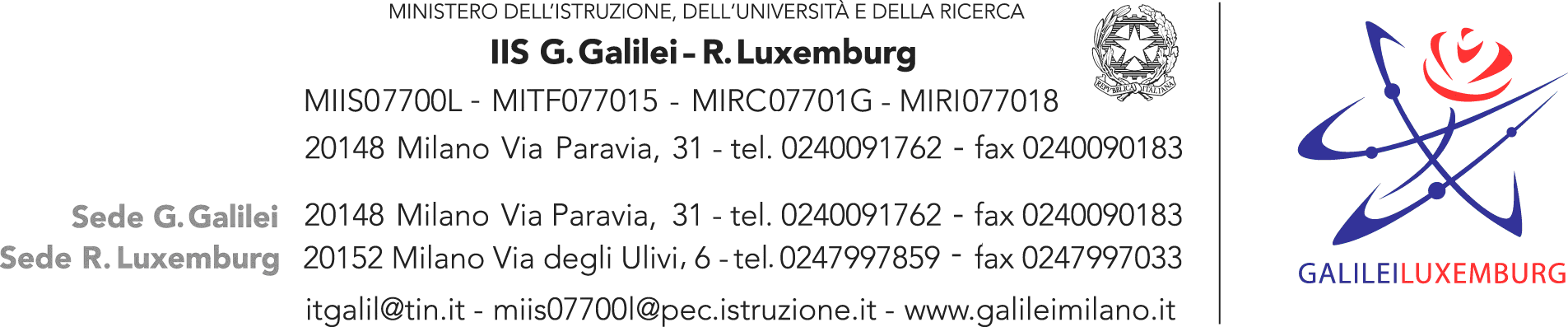 CALENDARIO DELLE ATTIVITA’  SCOLASTICHEa. s. 2018 – 19DATAATTIVITA’N. di OREDocente con sei classi3 Sett.Collegio docenti218 Sett.Collegio docenti3dal 2/10 al 12/10C. di C. chiusi (I punto: individuazione BES)Per le classi di triennio: ASL1 (per ogni consiglio di biennio);1,5 (per i consigli di triennio)916 Ott.Riunione di dipartimento/ CTS (Comitato Tecnico-scientifico di indirizzo) 1,523 Ott.Collegio docenti3PERIODO COMPRESO TRA I MESI DI OTTOBRE/NOVEMBREElezione rappresentanti  di classe e del C. d’I. Dal 13/11 al 23/11C. di C. chiusi/aperti (Elaborazione PdP e Pei; Alternanza SL; approvazione mete viaggi)2 1227 Nov.Udienze generali3 11 Dic.Collegio docenti(Proposte di organizzazione delle attività di recupero)3Dall’8 al 15/1/2017ScrutiniDal 14 al 18 Gennaio 2017 Eventuale settimana di recupero5 FebbraioUdienze generali312 Febbr.C. chiusi per le classi V1219 Febbr.Collegio docenti 3Dal 26 Febbr. al 15 Marzo C. di c. chiusi (Individuazione e segnalazione dei casi critici a cura del coordinatore e comunicazione con la famiglia)1626 MarzoRiunione dipartimenti (Approvazione libri di testo)1,5Dal 2 al 16 Aprile C. di C. chiusi/aperti1,597 MaggioCollegio docenti3Data ministerialeProve InvalsiDal 7 al 14 Giugno Scrutini17 Giugno Collegio docenti + consegna debiti2 + 2(14,30 – 16,30 // 16,30 - 18,30)Dal 28 al 30 Agosto Esami giudizi sospesiTotale ore di Collegio, dipartimento e incontri con le famiglie:                 30 Totale ore di Collegio, dipartimento e incontri con le famiglie:                 30 Totale ore di Collegio, dipartimento e incontri con le famiglie:                 30 Totale ore di Collegio, dipartimento e incontri con le famiglie:                 30 Totale ore di C. di C. (ipotizzato su un docente con sei classi):                                                                     38Totale ore di C. di C. (ipotizzato su un docente con sei classi):                                                                     38Totale ore di C. di C. (ipotizzato su un docente con sei classi):                                                                     38Totale ore di C. di C. (ipotizzato su un docente con sei classi):                                                                     38